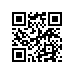 Об утверждении Порядка проведения идентификации личности обучающегося при прохождении промежуточной аттестации, текущего контроля успеваемости и государственной итоговой аттестации обучающихся Национального исследовательского университета «Высшая школа экономики», проводимых с использованием системы «Экзамус» ПРИКАЗЫВАЮ:Утвердить Порядок проведения идентификации личности обучающегося при прохождении промежуточной аттестации, текущего контроля успеваемости и государственной итоговой аттестации обучающихся Национального исследовательского университета «Высшая школа экономики», проводимых с использованием системы «Экзамус» (приложение).Проректор							                 	    	  С.Ю. Рощин